ЗАТВЕРДЖЕНОрішенням Славутської міської радивід 25 червня 2021 року № 7-7/2021СТРАТЕГІЯ розвитку Комунальної установи «Центр професійного розвитку педагогічних працівників» Славутської міської радина 2021-2025 роки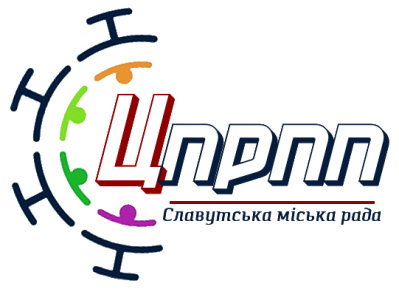 Славута - 2021ЗМІСТВСТУП……………………………………………………………………………….2РОЗДІЛ І. Нормативно-правове регулювання розробки Стратегії розвитку Центру………………………………………………………………………………. 3РОЗДІЛ ІІ. Візія, місія та цінності Центру………………………………………... 4РОЗДІЛ ІІІ. Стратегічні та операційні цілі діяльності Центру…………………...6СТРАТЕГІЧНА ЦІЛЬ 1. Формування та розвиток 	інформаційного освітнього  простору для професійного розвитку педагога……………………7СТРАТЕГІЧНА ЦІЛЬ 2. Професійний розвиток педагогів………………………9СТРАТЕГІЧНА ЦІЛЬ 3. Консультування педагогічних працівників…………..12СТРАТЕГІЧНА ЦІЛЬ 4. Психологічна підтримка	педагогічних працівників…………………………………………………………………...........14РОЗДІЛ ІV. Очікувальні результати………………………………………………16ВСТУП	Сучасні глобалізаційні процеси вимагають змін в освітній галузі, які покликані забезпечити стійкий рух та розвиток України, інтегрування національної системи освіти в європейський і світовий освітній простір, рівний доступ до якісної освіти та найкращих здобутків в освітній галузі.	Однією з глобальних цілей сталого розвитку є заохочення можливості навчання педагогів впродовж усього життя, адже в найближчій перспективі найбільш успішними на ринку праці будуть фахівці, які постійно розвиваються,  критично мислять, швидко адаптуються до нових умов, реагують на виклики, ставлять цілі та досягають їх, працюють у команді та володіють іншими сучасними вміннями.	Наявність висококваліфікованого педагогічного персоналу в закладі освіти, який створює  умови для успішного навчання та всебічного розвитку дитини, є невід’ємною складовою  якісного  функціонування закладу.	Нова інституція в галузі освіти - Центр професійного розвитку педагогічних працівників - покликана  підтримати  учителя  у фаховому зростанні та саморозвитку для досягнення якісного результату.	Влада Славутської міської  територіальної громади завжди реагує на зміни в суспільстві та освітньому просторі держави. На шляху формування освітньої моделі європейського рівня 11 вересня 2020 року сесією Славутської міської ради було прийнято рішення про створення  Комунальної установи «Центр професійного розвитку педагогічних працівників».	Центр створений з метою сприяння професійному розвиту педагогічних працівників закладів освіти Славутської міської об’єднаної територіальної громади  шляхом консультативної та інформаційної діяльності відповідно до суспільних потреб та засад державної політики у сфері освіти.	Педагогічні працівники Комунальної установи «Центр професійного розвитку педагогічних працівників»  Славутської міської ради (далі - Центр) прагнуть бути в авангарді суспільних та освітніх перетворень, усвідомлюють необхідність поєднувати функції фасилітаторів, менеджерів, тьюторів, експертів, модераторів, методистів, консультантів, супервізорів,  володіти навичками випереджувального проєктного менеджменту, самостійного й творчого здобуття інформації, трансформації методів, прийомів і технологій навчання залежно від запитів і потреб замовників освітніх послуг.РОЗДІЛ І. Нормативно-правове регулювання розробки Стратегії Центру Стратегія розвитку Центру розроблена з урахуванням положень:Конституції України;Закону України « Про освіту»;Закону України «Про повну загальну середню освіту»;Закону України «Про дошкільну освіту»;Закону України «Про позашкільну освіту»;Закону України «Про місцеве самоврядування в Україні»;Закону України «Про інноваційну діяльність»;Концепція реалізації державної політики у сфері реформування загальної середньої освіти «Нова українська школа» на період до 2029 року, затверджена розпорядженням Кабінету Міністрів України від 14 грудня 2016 року № 988-р;Концепція розвитку педагогічної освіти, затверджена наказом Міністерства освіти і науки України від 16 липня 2018 року № 776;Положення про Центр професійного розвитку педагогічних працівників, затвердженого Постановою Кабінету Міністрів України від 29 липня 2020 р.
№ 672).Державних стандартів відповідного рівня освіти;Професійного стандарту за професіями «Вчитель початкових класів закладу загальної середньої освіти», «Вчитель закладу загальної середньої освіти»;Інших нормативних та правових актів у сфері освіти.	Центр є частиною освітньої системи Славутської міської ТГ. Його діяльність відбуватиметься у тісній співпраці з управлінням освіти виконавчого комітету Славутської міської ради, закладами освіти, інклюзивно-ресурсним центром, вищими навчальними  закладами, науковими установами, громадськими організаціями освітян.	Педагогічні працівники Центру постійно працюватимуть над розвитком власних професійних компетентностей, беручи участь у навчальних, тренінгових програмах, проєктах, тощо. У Центрі буде створена система спільного та взаємонавчання. РОЗДІЛ ІІ. Візія, місія та цінності ЦентруВізія – створення мобільного,  дієвого  освітнього осередку для професійного та особистісного  розвитку педагога.Місія – Якісна трансформація  професіоналізму педагога для досягнення нової якості освіти  громади.Стратегічна мета діяльності Центрупідвищення якості освітніх послуг;забезпечення професійного розвитку педагогічних працівників, здійснення їх науково-методичної підтримки;сприяння  академічній  свободі  педагогічних працівників  у виборі напрямків власного педагогічного розвитку;створення сегменту в інформаційному  просторі освітньої галузі  Славутської міської ТГ.Стратегічні завдання діяльності Центру1) Надання консультативної підтримки педагогічним працівникам з питань:планування та визначення траєкторії їхнього професійного розвитку;проведення супервізії;розроблення документів закладу освіти;особливостей організації освітнього процесу у закладах освіти за різними формами здобуття освіти, у тому числі з використанням технологій дистанційного навчання;упровадження нових освітніх технологій.2) Професійна підтримка педагогічних працівників з питань:- впровадження компетентнісного, особистісно орієнтованого, діяльнісного, інклюзивного підходів до навчання здобувачів освіти;- якісної підготовки учнів до проходження зовнішнього незалежного оцінювання на засадах індивідуалізації навчання;- створення системи роботи для всебічного розвитку здобувачів освіти;- формування управлінської компетентності керівників в умовах Нової української школи.3) Сприяння професійному розвитку педагогічних працівників, зокрема шляхом:- координації діяльності професійних спільнот педагогічних працівників;- узагальнення та поширення інформації з питань професійного розвитку педагогічних працівників;- формування та оприлюднення на власному вебсайті баз даних програм підвищення кваліфікації, інших джерел інформації (вебресурсів), необхідних для професійного розвитку педагогічних працівників.4) Надання психологічної підтримки педагогічним працівникам.5) Взаємодія та співпраця з органами місцевого самоврядування, органами та установами забезпечення якості освіти, закладами освіти, міжнародними та громадськими організаціями, засобами масової інформації з питань діяльності Центру.Принципи, на яких базується діяльність Центрулюдиноцентризм;верховенство права;рівні можливості для всіх;науковий характер;академічна доброчесність;академічна свобода;різноманітність;демократизм;патріотизм, повага до культурних цінностей українського народу, його історико-культурного надбання і традицій;повага до прав і свобод людини;різноманітність та збалансованість інформації;навчання  впродовж  життя.Функції Центру1) прогностична  -  враховує перспективи розвитку освітньої галузі і спрямована на використання в педагогічній практиці сучасних наукових психолого-педагогічних досягнень та інноваційних технологій;2) компенсаторна  -  передбачає надання педагогічним працівникам інформації, яка не була отримана ними під час здобуття вищої педагогічної освіти;3) інформаційно-коригувальна - спрямована на корекцію й оновлення інформації, яка постійно змінюється у результаті розвитку науки та впровадження інформаційно-комунікаційних технологій;4) трансформаційна - відбір і методичне опрацювання сучасних наукових досягнень у галузі освіти та надання рекомендацій педагогам щодо їх трансформування в педагогічну практику  закладів освіти;5) моделююча - моделювання змісту, форм і методів підвищення фахової кваліфікації педагогічних працівників;6) організаційно-координувальна – організація та координація діяльності професійних спільнот.РОЗДІЛ ІІІ. Стратегічні та операційні цілі діяльності Центру	Необхідність розроблення Стратегії розвитку на період до 2025 року викликана:зміною зовнішніх та внутрішніх умов, у яких відбувається розвиток галузі освіти;зміною підходів щодо підвищення професійної майстерності педагогічних працівників, що передбачають посилення ролі Центру професійного  розвитку педагогічних працівників;необхідністю визначення напрямів розвитку Центру професійного розвитку педагогічних працівників з урахуванням реформи в галузі освіти.	Стратегічні цілі представляють конкретизацію бачення, аспектів і напрямів розвитку.	Операційні цілі визначені як деталізація шляхів досягнення стратегічних цілей, які передбачають реалізацію необхідних завдань. 	СТРАТЕГІЧНА ЦІЛЬ 1. Формування та розвиток інформаційного освітнього  простору для професійного розвитку педагога.	Інформаційний освітній простір є організаційно-педагогічною системою з можливостями відкритого й віддаленого доступу до навчальних ресурсів, інноваційної професійної діяльності педагогічних колективів, постійного розвитку компетентностей, інтерактивної взаємодії суб’єктів освітнього процесу.Операційна ціль 1.1. Створення інформаційного освітнього простору Комунальної установи «Центр професійного розвитку педагогічних працівників» Славутської міської ради.Операційна ціль 1.2. Розвиток єдиного інформаційного освітнього простору закладу освіти.Операційна ціль 1.3. Підвищення цифрової компетентності педагогів.СТРАТЕГІЧНА ЦІЛЬ 2. Професійний розвиток педагогів	Професійний розвиток педагогів – це реалізація професійного потенціалу педагогічного працівника, безперервний процес навчання та вдосконалення професійних компетентностей педагога, що дає йому змогу підтримувати або покращувати стандарти професійної діяльності і триває впродовж усього періоду його професійної діяльності.Операційна ціль 2.1. Створення умов для безперервного професійного розвитку педагогічних працівників як важливої умови забезпечення якості освіти.Операційна ціль 2.2. Створення умов для розвитку професійних компетентностей керівників закладів освіти.Операційна ціль 2.3. Створення умов для неперевного професійного розвитку педагогів КУ «ЦПРПП».СТРАТЕГІЧНА ЦІЛЬ 3. Консультування педагогічних працівниківКонсультування – це діяльність, яка здійснюється консультантами і направлена на обслуговування потреб педагогічних працівників їх фахового зростання.Операційна ціль 3.1. Консультування педагогічних працівників закладів загальної середньої, дошкільної та позашкільної освіти.СТРАТЕГІЧНА ЦІЛЬ 4. Психологічна підтримка педагогічних працівників.	Психологічна підтримка педагогічних працівників спрямована на забезпечення психологічної безпеки та надання  психологічної допомоги педагогічним працівникам.Операційна ціль 4.1. Психологічна підтримка особистісної траєкторії професійного розвитку педагога.Операційна ціль 4.2. Професійний розвиток працівників психологічної служби закладів освіти.Операційна ціль 4.3. Підвищення психологічної безпеки освітнього середовища.РОЗДІЛ ІV. Очікувальні результатиСтворення інноваційної моделі професійного розвитку педагогічних працівників закладів освіти Славутської міської територіальної громади.Створення інформаційного освітнього простору громади, який забезпечить активну інтеграцію інноваційних технологій  в освітній процес.Підвищення якості професійної діяльності педагогічних працівників, спрямування їхньої роботи на реалізацію творчого потенціалу, пошук ефективних шляхів проєктування подальшого професійного вдосконалення; Набуття педагогічними працівниками нових та/або вдосконалення наявних компетентностей;Оновлення системи заходів щодо розвитку професійної компетентності, інтелектуального потенціалу педагогічних працівників.Підвищення якості надання консультативних освітніх послуг, які відповідають запитам та потребам педагогів, через проєктування етапів створення моделей та нових алгоритмів професійного розвитку.Упровадження педагогами інноваційних технологій, у тому числі і технологій дистанційного навчання, поширення «кращих практик».Покращення якості надання освітніх послуг, підвищення якості освіти.Директор Центру                                                             Алла  ПОЛІЩУКСекретар міської ради                                            Світлана  ФЕДОРЧУК ЗавданняЗаходи1.1.1. Створення інформаційних ресурсів для роботи Центру- Розробка та забезпечення функціонування сайту Центру.- Створення та забезпечення функціонування Facebook сторінки Центру. - Створення груп професійної взаємодії з використанням різних інформаційних ресурсів,  платформ.- Створення  сторінок професійних спільнот на сайті Центру.- Систематичне наповнення та оновлення контенту вебсайту Центру.1.1.2. Розробка інформаційного  контенту- Вивчення потреб педагогів у різних видах (офлайн/онлайн).- Поширення інформації щодо сучасних інформаційних ресурсів у галузі освіти.- Розроблення цифрових  інформаційних матеріалів на допомогу педагогічним працівникам.1.1.3. Консультаційна підтримка педагогів з питань професійного розвитку, організації освітнього процесу, підвищення кваліфікації- Організація системи онлайн-замовлення індивідуальних консультацій для педагогів на сторінці «Термінал консультативних послуг». ЗавданняЗаходи1.2.1. Консультаційна підтримка педагогічних працівників закладів освіти щодо впровадження ІТ- технологій в освітній процес. - Створення інформаційної бази ресурсів для організації освітнього процесу з використанням ІТ- технологій.- Організація та проведення заходів неформальної освіти (тренінгів, практикумів, вебінарів, тощо) з використання ІТ-технологій в освітньому процесі. - Методичний супровід та консультування педагогів з розробки цифрових навчальних матеріалів.ЗавданняЗаходи1.3.1. Здійснення консультативної підтримки розвитку цифрової компетентності педагогів.  - Організація та проведення індивідуальних, групових, колективних консультацій  педагогічних працівників щодо різних аспектів розвитку цифрової компетентності.- Організація та проведення заходів неформальної освіти (тренінгів, практикумів, вебінарів, тощо) з розвитку цифрової компетентності педагогів.- Організація та координація  педагогічних спільнот  взаємо/спільного навчання інформаційній грамотності, медіа гігієні.  1.3.2. Консультаційна підтримка педагогічних працівників закладів освіти щодо  розвитку дистанційної за змішаної форми навчання.- Створення інформаційної бази ресурсів для організації дистанційного та змішаного навчання.- Організація та проведення консультацій з використання технологій дистанційного навчання в освітньому процесі.- Підтримка та координація роботи творчих груп педагогів з розробки цифрових навчальних матеріалів для використання в дистанційній та змішаній формах навчання.  ЗавданняЗаходи2.1.1. Вивчення та аналіз запитів педагогічних працівників щодо їх професійного розвитку.- Розробка та впровадження інструментарію (форм опитування, анкет, тощо) для визначення потреб педагогів у професійному розвитку.- Популяризація наукового інструментарію для оцінювання та самооцінювання педагогами власної педагогічної діяльності.- Створення постійно діючої системи зворотнього зв’язку  для співпраці Центру та педагогічних працівників. 2.1.2. Поширення інформації щодо питань професійного розвитку та підвищення кваліфікації педагогічних працівників.- Створення та оприлюднення бази даних програм  підвищення кваліфікації педагогічних працівників.- Створення бази даних ресурсів та поширення інформації , необхідної для професійного розвитку педагогічних працівників.2.1.3. Поширення інформації про кращі освітні практики - Створення та оприлюднення бази даних кращих освітніх практик педагогів закладів освіти Славутської міської ТГ.- Організація заходів, спрямованих на поширення успішних практик.2.1.4. Здійснення методичного супроводу професійного розвитку педагогічних працівників- Проведення заходів, спрямованих на підвищення професійної компетентності педагогів.- Координація діяльності професійних спільнот педагогів.- Здійснення методичної підтримки участі педагогів у фахових конкурсах.-  Інформаційне забезпечення педагогів із питань запровадження освітніх інновацій, технологій дистанційного та змішаного навчання. 2.1.5. Координація діяльності педагогічних спільнот.- Організація та проведення заходів для розвитку професійних спільнот педагогів закладів освіти. - Сприяння налагодженню зв’язків із професійними спільнотами  педагогів області, країни.2.1.6. Розвиток партнерських зв’язків з управлінням освіти виконавчого комітету Славутської міської ради, науковими, методичними та освітніми закладами - Участь у розробці та реалізації програм розвитку освітньої галузі різного рівня.- Партнерська взаємодія в реалізації  заходів для освітянських спільнот громади з управлінням освіти.- Участь працівників Центру у нарадах та інших заходах, організованих управлінням освіти.- Створення системи партнерської взаємодії з суб’єктами  підвищення  кваліфікації  педагогічних працівників.- Укладання угод про співпрацю в сфері професійного розвитку педагогів з науковими, методичними, освітніми закладами, установами та громадськими організаціями.ЗавданняЗаходи2.2.1. Поширення інформації з питань розвитку компетентностей керівників закладів освіти- Створення та оприлюднення бази даних інтернет-ресурсів, необхідних для професійного розвитку керівників.- Створення та розміщення на вебсайті нормативної  бази, інтернет-ресурсів, необхідних для організації роботи ЗО.2.2.1. Здійснення методичної підтримки розвитку професійних компетентностей керівників- Проведення заходів, спрямованих на підвищення професійних компетентностей керівників.- Консультування з питань розробки документів закладу освіти. ЗавданняЗаходи2.3.1. Створення системи професійної взаємодії працівників Центру- Проведення щотижневих нарад з педагогічними працівниками Центру.- Організація заходів для спільної діяльності та взаємонавчання. 2.3.2. Створення умов для підвищення кваліфікації педагогічних працівників Центру- Забезпечення  підвищення кваліфікації педагогічних працівників в системі післядипломної освіти та інших суб’єктів підвищення кваліфікації. - Забезпечення участі педагогічних працівників у заходах Хмельницького ОІППО, ЦІППО, наукових установах та закладів вищої та післядипломної освіти.- Сприяння  участі педагогічних працівників Центру в освітніх програмах та проєктах регіонального , всеукраїнського та міжнародного рівня.  ЗавданняЗаходи3.1.1. Консультування педагогічних працівників з питань особливостей організації освітнього процесу за різними формами здобуття освіти, у тому числі з використанням технологій  дистанційного навчання; упровадження освітніх технологій; компетентнісного, особистісно орієнтованого, діяльнісного, інклюзивного підходів до навчання здобувачів освіти.Розробка матеріалів  консультацій (рекомендації, листи-інформатори, чек-листи, інфографіка, презентаційні матеріали,  тощо)з питань: упровадження державних стандартів різних рівнів освіти;інноваційні освітні технології;технології дистанційного навчання;корисні освітні платформи для роботи вчителя;сервіси для дистанційного оцінювання;організація роботи з підготовки учнів до ЗНО;організація роботи з дітьми для всебічного розвитку особистості.Проведення навчального, процесного, проєктного консультування з окреслених питань.3.1.2. Консультування педагогічних працівників з питань планування та визначення траєкторії їхнього професійного розвитку.Розробка матеріалів консультацій (рекомендації, листи-інформатори, чек-листи, інфографіка,  тощо) з питань:складові траєкторії професійного розвитку  педагога;онлайн-ресурси для розвитку професійної компетентності педагога;суб’єкти підвищення кваліфікації; нормативні аспекти атестації та сертифікації педагога;самооцінювання власної діяльності. Проведення навчального, процесного, проєктного консультування з окреслених питань.3.1.3. Консультування керівників закладів освіти з питань розроблення документів закладу освіти та організації освітнього процесу.Розробка матеріалів консультацій (рекомендації, листи-інформатори, чек-листи, інфографіка,  тощо) з питань:створення стратегії розвитку закладу;розробка внутрішньої системи забезпечення якості освіти;планування роботи закладу освіти;розробка освітніх програм;організація освітнього процесу з використанням технологій дистанційного навчання.Проведення навчального, експертного, процесного, проєктного консультування з окреслених питань.3.1.4. Консультування педагогічних працівників з питань супервізіїУчасть працівників центру у навчанні супервізорів та здійснення відповідної діяльності.ЗавданняЗаходи4.1.1. Надання психологічної підтримки педагогам під час побудови індивідуальної траєкторії професійного розвитку- Розробка та впровадження інструментарію (анкет, тестів, тощо) для визначення педагогами власних психологічних особливостей та потреб у психологічному супроводі.- Організація та проведення консультацій з питань психологічного супроводу.4.1.2. Розвиток психологічної компетентності педагогічних працівників- Поширення інформації щодо сучасних психологічних знань, необхідних для здійснення педагогами освітньої діяльності.- Організація та проведення заходів неформальної  освіти (тренінгів, практикумів, тощо) з питань психологічного  супроводу.4.1.3. Сприяння формування позитивного психологічного клімату з закладах освіти- Організація та проведення заходів з питань стресостійкості, запобігання професійному вигоранню педагога.ЗавданняЗаходи4.2.1. Вивчення та аналіз запитів працівників психологічної служби закладів освіти їх професійного розвитку.- Розробка та впровадження інструментарію (форм опитування, анкет, тощо) для визначення потреб працівників психологічної служби у професійному розвитку.- Популяризація наукового інструментарію для оцінювання та самооцінювання практичними психологами  та соціальними педагогами власної діяльності.- Створення постійно діючої  системи зворотнього зв’язку для співпраці Центру та працівників психологічної служби.4.2.2. Поширення інформації щодо питань професійного розвитку працівників психологічної служби.- Створення  бази даних  ресурсів та поширення інформації, необхідної для професійного розвитку практичних психологів та соціальних педагогів.- Узагальнення інформації щодо питань професійного розвитку працівників психологічної служби.4.2.3. Здійснення   консультативного супроводу професійного розвитку працівників психологічної служби.- Організація та проведення індивідуальних, групових та колективних консультацій практичних психологів та соціальних педагогів з питань, визначених Статутом центру.- Організація та проведення заходів неформальної  освіти (тренінгів, семінарів, практикумів, круглих столів,  щодо)- Методичний супровід розробки та впровадження розвивальних, корекційних програм, посібників, методичних рекомендацій, планів освітньої діяльності з урахуванням індивідуальних, гендерних, вікових особливостей здобувачів освіти.ЗавданняЗаходи4.3.1. Сприяння запровадженню системної протидії булінгу в закладах освіти.Створення бази даних ресурсів та поширення інформації, необхідної для запровадження системної протидії булінгу в закладах освіти.- Організація  та проведення заходів з протидії булінгу, іншого насильства. - Створення онлайн-кейсу з питань протидії булінгу на сайті Центру.